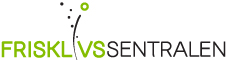 Husk: påmelding i Membro  	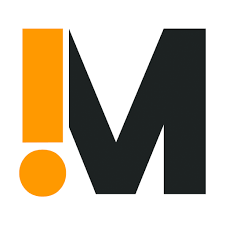 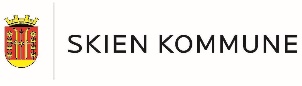 MANDAGMANDAGTIRSDAGTIRSDAGONSDAGTORSDAGFREDAGGå-gruppeKl 10.00SpinningKl 10.30Styrketreningi apparater Kl 12.00Styrketreningi apparater Kl 12.00         4x4 IntervallKl 12.00         4x4 IntervallKl 12.00FrisklivssamlingKl 11.00BevegelsesgruppeMage/ryggKl 11.30Styrketreningi apparater Kl 11.30EgentreningStyrketrening i apparaterKl 13.00Bevegelsesgr.Balanse Kl 13.00 Styrketrening i apparater12.30Styrketrening i gruppeKl 12.45Styrketreningi apparater Kl 12.30EgentreningStyrketreningi apparater Kl 14.00 Styrketreningi apparater Kl 14.00 Styrketreningi apparater kl 15.00 og 16.00Egentrening